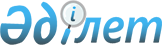 Қала әкімдігінің "Жұмыссыздар үшін қоғамдық ақылы жұмыстар ұйымдастыру туралы" 2009 жылғы 14 желтоқсандағы № 1738 қаулысына толықтырулар енгізу туралы
					
			Күшін жойған
			
			
		
					Жаңаөзен қалалық әкімдігінің 2010 жылғы 19 шілдедегі № 615 қаулы. 
Жаңаөзен қаласының Әділет басқармасында 2010 жылғы 06 тамызда № 11-2-141 тіркелді. Күші жойылды - Жаңаөзен қаласы әкімдігінің 2010 жылғы 29 желтоқсандағы № 951 қаулысымен

      Ескерту. Күші жойылды - Жаңаөзен қаласы әкімдігінің 2010.12.29 № 951 қаулысымен.



      Қазақстан Республикасының 2001 жылғы 23 қаңтардағы «Қазақстан Республикасындағы жергілікті мемлекеттік басқару және өзін-өзі басқару туралы», 2001 жылғы 23 қаңтардағы «Халықты жұмыспен қамту туралы» заңдарына және Қазақстан Республикасы Үкіметінің 2001 жылғы 19 маусымдағы № 836 қаулысымен бекітілген «Қоғамдық жұмыстарды ұйымдастыру мен қаржыландырудың ережесіне» сәйкес, қала әкімдігі 

ҚАУЛЫ ЕТЕДІ:



      1. Қала әкімдігінің «Жұмыссыздар үшін қоғамдық ақылы жұмыстар ұйымдастыру туралы» 2009 жылғы 14 желтоқсандағы № 1738 қаулысына (нормативтік құқықтық кесімдерді мемлекеттік тіркеу тізілімінде № 11-2-128 нөмірімен тіркелген, «Жаңаөзен» газетінде 2009 жылғы 31 желтоқсандағы № 52 (1439) санында жарияланған) төмендегідей толықтырулар енгізілсін:



      аталған қаулының қосымшасы қоса беріліп отырған осы қаулының қосымшасына сәйкес жаңа редакцияда жазылсын.



      2. Осы қаулының орындалысын бақылау қала әкімінің орынбасары Қ.Боранбаеваға жүктелсін.



      3. Осы қаулы алғаш ресми жарияланғаннан кейін күнтізбелік он күн өткен соң қолданысқа енгізіледі.      Қала әкімі                            О.Сарбөпеев      Жаңаөзен қала әкімдігінің

      2010 жылы «19» шілдедегі

      № 615 қаулысына қосымша       2010 жылға жұмыссыздар үшін қоғамдық жұмыстар ұйымдастырылатын мекемелер мен кәсіпорындардың тізбесі
					© 2012. Қазақстан Республикасы Әділет министрлігінің «Қазақстан Республикасының Заңнама және құқықтық ақпарат институты» ШЖҚ РМК
				№Қоғамдық жұмыс жүргізетін мекемелер мен кәсіпорындардың атаулары2010 жылға жіберілген жұмыстардың саны (адам)ОралмандарЕңбекақы мөлшері (ең төменгі еңбекақы)Жіберілген мерзімнің уақытыЖұмыс көлеміЖұмыссыздар атқаратын қоғамдық жұмыстардың түрлеріҚаржыландыру көзі123456789«Жаңаөзен қаласы әкімінің аппараты»мемлекеттік мекемесі25101,03 айдан 6 айға дейінКелісімге сайҚоғамдық компанияларға қатысушы- көмекшілерЖергілікті бюджет«Өзенкөктем» мемлекеттік коммуналдық кәсіпорны60241,53 айдан 6 айға дейінКелісімге сайКөгалдандыру, көркейтуЖергілікті бюджет«Тазалық» мемлекеттік коммуналдық кәсіпорны59241,53 айдан 6 айға дейінКелісімге сайАумақты тазартуЖергілікті бюджет«Өзенинвест» мемлекеттік коммуналдық кәсіпорны2081,03 айдан 6 айға дейінКелісімге сайКөмекшіЖергілікті бюджетҚалалық ішкі істер бөлімі «коньсерж»2081,03 айдан 6 айға дейінКелісімге сайҚоғамдық тәртіпті қорғауға бекітілген аумақтың қарушысыЖергілікті бюджет«Ауған соғысы ардагерлері» қоғамдық бірлестігі421,03 айдан 6 айға дейінКелісімге сайКөмекшіЖергілікті бюджет«Қалалық орталық аурухана»мемлекеттік коммуналдық қазыналық кәсіпорын1041,03 айдан 6 айға дейінКелісімге сайКөмекшіЖергілікті бюджет«Қалалық емхана» мемлекеттік коммуналдық қазыналық кәсіпорын421,03 айдан 6 айға дейінКелісімге сайКөмекшіЖергілікті бюджет«Жаңаөзен қалалық балалар емханасы» мемлекеттік коммуналдық қазыналық кәсіпорын211,03 айдан 6 айға дейінКелісімге сайКөмекшіЖергілікті бюджет«Жанарыс» жауапкершілігі шектеулі серіктестік421,03 айдан 6 айға дейінКелісімге сайКөгалдандыруЖергілікті бюджет«Қалалық жастар орталығы»мемлекеттік коммуналдық кәсіпорын 421,03 айдан 6 айға дейінКелісімге сайКөмекшіЖергілікті бюджет«Теңге поселкесі әкімінің аппараты» мемлекеттік мекемесі1041,03 айдан 6 айға дейінКелісімге сайКөмекшіЖергілікті бюджет«Қызылсай селосы әкімінің аппараты» мемлекеттік мекемесі1041,03 айдан 6 айға дейінКелісімге сайКөмекшіЖергілікті бюджет«Қалалық білім бөлімі» мемлекеттік мекемесі 1041,03 айдан 6 айға дейінКелісімге сайКөмекшіЖергілікті бюджет«Қалалық қорғаныс істері жөніндегі бөлімі» мемлекеттік мекемесі2081,03 айдан 6 айға дейінКелісімге сайӘскер қатарына шақыру қағаздарын үйлесірушіЖергілікті бюджет«Салық басқармасы» мемлекеттік мекеме60241,03 айдан 6 айға дейінКелісімге сайКөмекшіЖергілікті бюджетЖаңаөзен қалалық әділет басқармасы40161,03 айдан 6 айға дейінКелісімге сайТөлқұжат ісі бойынша маманның көмекшісіЖергілікті бюджет«Соқырлар қоғамы» қоғамдық бірлестігі421,03 айдан 6 айға дейінКелісімге сайКөмекшіЖергілікті бюджет«Мүгедектер қоғамы» қоғамдық бірлестігі831,03 айдан 6 айға дейінКелісімге сайКөмекшіЖергілікті бюджетЖаңаөзен қалалық соты1041,03 айдан 6 айға дейінКелісімге сайКөмекшіЖергілікті бюджетМаңғыстау облысы Жаңаөзен қаласының мамандырылған әкімшілік соты1041,03 айдан 6 айға дейінКелісімге сайКөмекшіЖергілікті бюджетЖаңаөзен қалалық жұмыспен қамту және әлеуметтік бағдарламалар бөлімі521,03 айдан 6 айға дейінКелісімге сайКөмекшіЖергілікті бюджетҚалалық прокуратура211,03 айдан 6 айға дейінКелісімге сайКөмекшіЖергілікті бюджетЖаңаөзен қалалық ішкі істер бөлімінің көші-қон полиция бөлімі831,03 айдан 6 айға дейінКелісімге сайКөмекшіЖергілікті бюджетЖаңаөзен қалалық зейнетақы төлеу орталығы1041,03 айдан 6 айға дейінКелісімге сайКөмекшіЖергілікті бюджетЖаңаөзен қалалық ішкі істер бөлімінің жол полициясы1041,03 айдан 6 айға дейінКелісімге сайКөмекшіЖергілікті бюджетҚалалық қылмыстық атқару инспекциясы1041,03 айдан 6 айға дейінКелісімге сайКөмекшіЖергілікті бюджетМаңғыстау облыстық мемлекеттік мұрағатының Жаңаөзен филиалы1141,03 айдан 6 айға дейінКелісімге сайКөмекшіЖергілікті бюджет«Қазақстан Халық Банкі» Акционерлік Қоғамы Жаңаөзен өнірлік филиалы1043 айдан 6 айға дейінКелісімге сайКөмекшіЖергілікті бюджет30Мүрат Өскинбаев атындағы балалар саз мектебі мемлекеттік коммуналдық қазыналық кәсіпорын11,03 айдан 6 айға дейінКелісімге сайКөмекшіЖергілікті бюджет31Жаңаөзен қалалық білім үйлестіру орталығы мемлекеттік мекемесі21,03 айдан 6 айға дейінКелісімге сайКөмекшіЖергілікті бюджет32Жаңаөзен қаласының төтенше жағдайлар бөлімі мемлекеттік мекемесі11,03 айдан 6 айға дейінКелісімге сайКөмекшіЖергілікті бюджет33Оқұшылар шығармашылық үйі мемлекеттік коммуналдық қазыналық кәсіпорын621,03 айдан 6 айға дейінКелісімге сайКөмекшіЖергілікті бюджет34«Нұр Отан» Халықтық Демократиялық партиясы » қоғамдық бірлестігі 421,03 айдан 6 айға дейінКелісімге сайКөмекшіЖергілікті бюджет35ҚР Бас прокуратурасы құқықтық статистика және арнайы есеке алу жөніндегі комитетінің Маңғыстау облысы бойынша Жаңаөзен қалалық бөлімі13 айдан 6 айға дейінКелісімге сайКөмекшіЖергілікті бюджет36№ 1 Т.Әлиев атындағы орта мектеп мемлекеттік мекемесі 111,03 айдан 6 айға дейінКелісімге сайКөмекшіЖергілікті бюджет37№ 2 орта мектеп мемлекеттік мекемесі 11,03 айдан 6 айға дейінКелісімге сайКөмекшіЖергілікті бюджет38№ 3 орта мектеп мемлекеттік мекемесі 11,03 айдан 6 айға дейінКелісімге сайКөмекшіЖергілікті бюджет39№ 4 орта мектеп мемлекеттік мекемесі 11,03 айдан 6 айға дейінКелісімге сайКөмекшіЖергілікті бюджет40«Жаңаөзен мектеп гимназиясы» мемлекеттік мекемесі 111,03 айдан 6 айға дейінКелісімге сайКөмекшіЖергілікті бюджет41№ 6 орта мектеп мемлекеттік мекемесі 111,03 айдан 6 айға дейінКелісімге сайКөмекшіЖергілікті бюджет42№ 7 орта мектеп мемлекеттік мекемесі 11,03 айдан 6 айға дейінКелісімге сайКөмекшіЖергілікті бюджет43№ 8 Қ.Күржіманұлы атындағы орта мектеп мемлекеттік мекемесі 111,03 айдан 6 айға дейінКелісімге сайКөмекшіЖергілікті бюджет44№ 9 орталау мектеп мемлекеттік мекемесі 111,03 айдан 6 айға дейінКелісімге сайКөмекшіЖергілікті бюджет45№ 10 орта мектеп мемлекеттік мекемесі 11,03 айдан 6 айға дейінКелісімге сайКөмекшіЖергілікті бюджет46№ 11 бастауыш мектеп мемлекеттік мекемесі 11,03 айдан 6 айға дейінКелісімге сайКөмекшіЖергілікті бюджет47№ 12 бастауыш мектеп мемлекеттік мекемесі 111,03 айдан 6 айға дейінКелісімге сайКөмекшіЖергілікті бюджет48№ 13 бастауыш мектеп мемлекеттік мекемесі 11,03 айдан 6 айға дейінКелісімге сайКөмекшіЖергілікті бюджет49№ 14 орта мектеп мемлекеттік мекемесі 11,03 айдан 6 айға дейінКелісімге сайКөмекшіЖергілікті бюджет50№ 15 орта мектеп мемлекеттік мекемесі 111,03 айдан 6 айға дейінКелісімге сайКөмекшіЖергілікті бюджет51№ 16 бастауыш мектеп мемлекеттік мекемесі 11,03 айдан 6 айға дейінКелісімге сайКөмекшіЖергілікті бюджет52№ 17 орта мектеп мемлекеттік мекемесі 111,03 айдан 6 айға дейінКелісімге сайКөмекшіЖергілікті бюджет53№ 18 орта мектеп мемлекеттік мекемесі 11,03 айдан 6 айға дейінКелісімге сайКөмекшіЖергілікті бюджет54№ 19 орта мектеп мемлекеттік мекемесі 11,03 айдан 6 айға дейінКелісімге сайКөмекшіЖергілікті бюджет55№ 20 орта мектеп мемлекеттік мекемесі 11,03 айдан 6 айға дейінКелісімге сайКөмекшіЖергілікті бюджет56«Жаңаөзен мектеп лицей» мемлекеттік мекемесі 11,03 айдан 6 айға дейінКелісімге сайКөмекшіЖергілікті бюджет49519744785,0